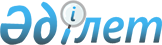 Об утверждении Правил организации воспитательной, психологической, идеологической работы с личным составом в органах по финансовому мониторингу (службе экономических расследований)Приказ Председателя Агентства Республики Казахстан по финансовому мониторингу от 16 ноября 2022 года № 39. Зарегистрирован в Министерстве юстиции Республики Казахстан 16 ноября 2022 года № 30560
      В соответствии со статьей 54-1 Закона Республики Казахстан "О правоохранительной службе" ПРИКАЗЫВАЮ:
      1. Утвердить прилагаемые Правила организации воспитательной, психологической, идеологической работы с личным составом в органах по финансовому мониторингу (службе экономических расследований).
      2. Департаменту кадровой работы Агентства Республики Казахстан по финансовому мониторингу в установленном законодательством порядке обеспечить:
      1) государственную регистрацию настоящего приказа в Министерстве юстиции Республики Казахстан;
      2) размещение настоящего приказа на интернет-ресурсе Агентства Республики Казахстан по финансовому мониторингу после его официального опубликования.
      3. Контроль за исполнением настоящего приказа возложить на руководителя аппарата Агентства Республики Казахстан по финансовому мониторингу.
      4. Настоящий приказ вводится в действие по истечении десяти календарных дней после дня его первого официального опубликования. Правила организации воспитательной, психологической, идеологической работы с личным составом в органах по финансовому мониторингу (службе экономических расследований) Глава 1. Общие положения
      1. Настоящие Правила организации воспитательной, психологической, идеологической работы с личным составом в органах по финансовому мониторингу (службе экономических расследований) (далее – Правила) разработаны в соответствии со статьей 54-1 Закона "О правоохранительной службе" и определяют порядок организации воспитательной, психологической, идеологической работы с личным составом в органах по финансовому мониторингу (службе экономических расследований). Глава 2. Порядок организации воспитательной работы в органах по финансовому мониторингу
      2. Основной целью воспитательной работы является организация мероприятий по повышению степени правовой информированности, грамотности, культуры и нравственности личного состава, а также воспитание у сотрудников понимания предназначения службы экономических расследований, особенностей функционирования и выполнения, стоящих перед ней задач, готовности к защите прав, свобод и законных интересов человека и гражданина, общества и государства в соответствии с основами государственной политики.
      3. Основными задачами воспитательной работы в службе экономических расследований являются:
      1) привитие личному составу высокой духовной культуры и нравственности, государственного мировоззрения и социальной активности;
      2) повышение степени правовой информированности и грамотности путем разъяснения ему основ государственной политики и мер, принимаемых руководством страны в сфере развития и преобразования казахстанского общества;
      3) формирование и поддержание у сотрудников моральной готовности к защите прав, свобод и законных интересов человека и гражданина, общества и государства, гордости и ответственности за принадлежность к службе экономических расследований;
      4) развитие постоянного стремления к овладению профессионально-грамотного ведения финансового мониторинга, гордостью и преданностью к органам по финансовому мониторингу.
      4. К основным формам воспитательной работы относятся:
      1) государственно-правовая подготовка;
      2) информирование личного состава;
      3) обучение руководителей подразделений и их заместителей формам и методам воспитательной работы с подчиненными;
      4) тематические встречи с ветеранами органов по финансовому мониторингу, войны и труда, государственными деятелями;
      5) обмен опытом организации воспитательной работы;
      6) индивидуально-воспитательная работа;
      7) подготовка и выпуск аудиоматериалов и видеоматериалов, информационно-справочных материалов, памяток.
      5. Индивидуально-воспитательная работа проводится руководителями службы экономических расследований всех уровней, направлена на сохранение в коллективах благоприятного морально-психологического климата, предупреждение нарушений законности и дисциплины, повышение их ответственности за выполнение своих служебных обязанностей.
      6. Организация и проведение комплекса мероприятий по поддержке сотрудников и членов их семей, созданию атмосферы уважения к ветеранам, мероприятий по пропаганде соблюдения требований антикоррупционного законодательства, этических норм и повышения престижа органов по финансовому мониторингу.
      7. К основным средствам воспитательной работы относятся культурно-досуговые учреждения и наглядные средства информации:
      1) организация выступлений деятелей культуры и других творческих бригад;
      2) проведение спортивных игр и других культурно-массовых и спортивно-оздоровительных мероприятий;
      3) экскурсии в музеи.
      8. Основными методами воспитательной работы являются:
      1) информирование;
      2) убеждение, просвещение;
      3) обучение;
      4) пропаганда;
      5) агитация;
      6) инструктаж;
      7) критика;
      8) дискуссия.
      9. Мероприятия воспитательной работы в службе экономических расследований организуются и проводятся в соответствии с системой основных воспитательных мероприятий Агентства Республики Казахстан по финансовому мониторингу.
      10. Отчет о проделанной работе по воспитательной и идеологической работе в службе экономических расследований осуществляется 1 раз в год по итогам года (до 25 декабря) в свободной форме и направляется в группу по организации воспитательной, психологической и идеологической работе кадровой службы Агентства Республики Казахстан по финансовому мониторингу. Глава 3. Порядок организации психологической работы в службе экономических расследований
      11. Основной целью психологической работы является организация мероприятий по обеспечению благоприятного морально-психологического климата в подразделениях, поддержанию психологической готовности личного состава на выполнение оперативно-служебных задач, в том числе в период военного и чрезвычайного положения, проведения антитеррористических операций.
      12. Задачами психологического обеспечения являются:
      1) изучение, развитие и поддержание у сотрудника профессионально важных качеств, необходимых для успешного и эффективного выполнения профессиональной деятельности и достижения оперативно-служебных целей и задач;
      2) организация и проведение мероприятий, направленных на оказание помощи в разрешении личностных и межличностных конфликтов, проблем сотрудника, профилактики профессионального выгорания, а также по обеспечению благоприятного морально-психологического климата в подразделениях органов по финансовому мониторингу;
      3) социологический мониторинг состояния морально-психологического климата в коллективах и уровня удовлетворенности условиями службы сотрудников, прогнозирование и выработка рекомендаций по его оптимизации, консультирование руководителей подразделений по вопросам обеспечения благоприятного морально-психологического климата в коллективе;
      4) психологическое сопровождение слушателей Академии правоохранительных органов в периоды обучения на первоначальной профессиональной подготовки и прохождения стажировки;
      5) психологическое просвещение и оказание помощи сотруднику в профессиональной и оперативно-служебной деятельности, требующей специальных познаний в области психологии.
      13. Направлениями деятельности психологического обеспечения являются:
      1) психологическая диагностика;
      2) психологическое консультирование;
      3) психологическая профилактика;
      4) психологическая коррекция;
      5) консультирование и содействие сотрудникам службы экономических расследований при осуществлении профессиональной и оперативно-служебной деятельности, требующей специальных познаний в области психологии (далее - специальное направление).
      14. Психологическая диагностика проводится в целях:
      1) изучения индивидуально-психологических качеств и особенностей сотрудника и кандидата на службу для оценки моральных, деловых и личностных качеств, а также прогнозирования профессионального и социального поведения;
      2) изучения социально-психологических процессов в коллективах;
      3) оценки степени социально-психологической адаптации сотрудника, разработки и проведения мероприятий по ее улучшению;
      4) определения индивидуально-психологических особенностей и состояний сотрудника при формировании заключения о необходимости оказания дополнительной психологической помощи;
      5) проведения психологического консультирования.
      Психологическая диагностика проводится по запросу самого сотрудника, поручению руководителей службы экономических расследований.
      Результаты психологических диагностических исследований имеют рекомендательный и конфиденциальный характер.
      Конфиденциальность информации гарантируется, за исключением случаев, когда сотрудником сообщается информация о возможной опасности для его жизни и здоровья, других людей, требующих вмешательства третьих лиц.
      15. Психологическую коррекционную работу допускается проводить в тех случаях, когда выявляются неблагоприятные результаты психологических диагностических исследований (при этом не имеется в анамнезе ранее перенесенных каких-либо психических заболеваний, органическое поражение головного мозга).
      Психологическая коррекция состоит из основных направлений:
      изменение поведения;
      изменение убеждений;
      изменение свойств личности;
      изменение ценностей;
      изменение качеств личности.
      16. Психологическое консультирование проводится в целях оказания помощи сотруднику в решении проблем индивидуального, семейного и профессионального характера.
      При психологическом консультировании психолог использует индивидуальные и групповые формы консультирования, в том числе по телефонной связи и электронной почте.
      За психологическим консультированием сотрудник обращается самостоятельно или по рекомендации руководства.
      Психологическое консультирование проводится в специально оборудованном кабинете, обеспечивающем уединенность, удобство и комфортные условия.
      17. В целях защиты конфиденциальной информации все материалы проведенных психологических работ (психологической диагностики и психологического консультирования) с сотрудниками документируются с использованием цифрового или буквенного шифра.
      18. Материалы социологических исследований (анкеты, опросники, анонимные анкеты) после завершения исследования хранятся у психолога в течение шести месяцев по истечении, которого уничтожаются по акту.
      19. Психологические профилактические мероприятия включают организацию условий для поддержания здорового психологического климата в коллективе, а также периодическое проведение психологических профилактических мероприятий в отношении отдельных сотрудников и коллективов.
      20. Психологическая профилактика состоит из следующих видов работ:
      1) тренинг;
      2) психологическое просвещение (лекции, семинары и другие);
      3) методическое обеспечение (разработка методических рекомендаций, пособий, памяток, буклетов и иных раздаточных материалов);
      4) сеансы релаксации и восстановления работоспособности сотрудника.
      21. При проведении тренинга психолог выбирает оптимальные методические, практические, социально-психологические приемы и методики с учетом целей, особенностей групп и конкретной ситуации.
      Программы тренингов направлены на повышение стрессоустойчивости и снижение психологического эмоционального напряжения, развитие профессионально - важных качеств и коммуникативной компетентности сотрудника, сплочение и улучшение взаимоотношений в коллективе, личностное развитие и другие цели.
      22. Специальное направление включает в себя содействие по специальному запросу сотрудника органов по финансовому мониторингу при осуществлении им профессиональной и оперативно-служебной деятельности путем:
      1) участия и внесения предложений и рекомендаций, составления психологического портрета;
      2) оказания консультативной помощи в выработке стратегии и тактики ведения переговоров, а также по иным профессиональным вопросам, требующим специальных познаний в области психологии (юридической и прикладной).
      23. Для упорядочения и правильной организации мероприятий по психологическому обеспечению психологом регулярно ведется Журнал учета психологических работ по форме согласно приложению 1 к Правилам.
      24. Отчет о проделанной работе по психологическому обеспечению психологом направляется в кадровую службу Агентства Республики Казахстан по финансовому мониторингу два раза в год до 25 числа отчетного месяца по форме согласно приложению 2 к Правилам.
      25. Анализ и координация деятельности в вопросах психологического обеспечения в службе экономических расследований, а также внесение предложений по ее совершенствованию осуществляется психологом кадровой службы Агентства Республики Казахстан по финансовому мониторингу. Глава 4. Порядок организации идеологической работы в службе экономических расследований
      26. Основной целью идеологической работы является организация мероприятий по формированию у сотрудников верности конституционным принципам и национальным интересам государства, патриотического сознания, любви к Родине, своему народу, верности присяге, стремления к безупречному выполнению должностных обязанностей.
      27. Задачами идеологической работы являются:
      1) организация и проведение в подразделениях воспитательной, социально-правовой, психологической и идеологической работы с личным составом, разъяснение идеологии государства, мер, принимаемых руководством страны по соблюдению законности, обеспечению межнационального и межконфессионального согласия;
      2) организация и проведение мероприятий по развитию у сотрудников верности политике государства, эффективно влияющей на безупречное выполнение должностных обязанностей;
      3) укрепление у сотрудников патриотического сознания, любви к Родине, своему народу, верности присяге, безупречного выполнения должностных обязанностей;
      4) развитие у личного состава морально-психологической устойчивости, их невосприимчивости к деструктивной идеологии;
      5) формирование через средства массовой информации позитивного общественного мнения о деятельности службы экономических расследований;
      6) осуществление взаимодействия с государственными органами, средствами массовой информации по вопросам организации и проведения идеологической работы.
      28. Идеологическая работа в сфере недопущения проникновения деструктивных идей в служебные коллективы организовывается и проводится в следующем порядке:
      1) планирование идеологической работы в сфере противодействия религиозному экстремизму;
      2) принятие мер по защите личного состава от негативного информационного воздействия. Журнал учета психологических работ Отчет о проделанной работе по психологическому обеспечению
      за ______________________________20___года             (указать отчетный период) Справка к отчету о проделанной работе по психологическому обеспечению
      Введение
      Психологическая диагностика
      Психологическая консультация
      Психологическая профилактика
      Специальные мероприятия
      Социологические исследования
      Выводы
      Психолог             (подпись)             Фамилия, имя и отчество (при наличии)
					© 2012. РГП на ПХВ «Институт законодательства и правовой информации Республики Казахстан» Министерства юстиции Республики Казахстан
				
      Председатель АгентстваРеспублики Казахстанпо финансовому мониторингу 

Ж. Элиманов
Утверждены приказом
Председатель Агентства
Республики Казахстан
по финансовому мониторингу
от 16 ноября 2022 года № 39Приложение 1
к Правилам организации
воспитательной, 
психологической,
идеологической работы с 
личным составом органов по 
финансовому мониторингу 
(службе экономических
расследований)
№
№
дата
Шифр сотрудника
(кодировка)
Вид работы
Краткое содержание проведенной работы
примечаниеПриложение 2
к Правилам организации
воспитательной, 
психологической,
идеологической работы с 
личным составом органов по 
финансовому мониторингу 
(службе экономических
расследований)
№
Наименование работ
Количество
Результаты работ психологического обеспечения
Результаты работ психологического обеспечения
Результаты работ психологического обеспечения
1
Психологическая диагностика (всего)
1
по поручению руководителя
1
по запросу сотрудника
1
со слушателем
1
по поручению Агентства Республики Казахстан по финансовому мониторингу
1
кандидатами (всего из них, сколько человек не рекомендовано на службу психологом)
2
Психологическая консультация (в том числе с:)
2
руководителем
2
сотрудником
2
со слушателем
2
членом семьи сотрудника
3
Психологическая профилактика (всего)
3
тренинги
3
лекции
3
сеансы релаксации
3
методическое обеспечение
4
Специальные мероприятия
5
Социологические исследования (всего)
5
по запросу руководителя
5
по поручению Агентства Республики Казахстан по финансовому мониторингу
5
в рамках служебного расследования